ОТЧЕТ ПО РЕКЛАМНЫХ КАМПАНИЯХ КОЗУБОКhttps://kozubok.net.ua/05.12.19 – 05.01.20Цели:1. Настройка Аналитики (цели на кнопки, настройка аудиторий на пользователей)2. Связь Google Аналитики с Google Ads3. Импорт целей и аудиторий с Google Аналитики в Google Ads4. Настройка поисковой кампании на категорию товаров "Внутрений декор"5. Настройка поисковой кампании на категорию товаров "Уличный декор"6. Регистрация Merchant Center 7. Загрузка фида товаров на проверку в Merchant Center8. Настройка товарной кампании в Google Ads9. Настройка динамического ремаркетинга на категорию товаров "Новогодний декор"10. Настройка поисковой кампании на категорию товаров "Санки и снегокаты"11. Настройка поисковой кампании на категорию товаров "Брендовые сумки"12. Настройка динамического ремаркетинга на категорию товаров "Товары со скидками"13. Настройка ремаркетинга на категорию товаров "Декор"14. Настройка ремаркетинга на категорию товаров "Санки"15. Настройка ремаркетинга на категорию товаров "Сумки"16. Сбор ключевых слов для поисковых кампаний на категории товаров 17. Сбор минус-слов для поисковых кампаний на категории товаров 18. Добавления минус-площадок для кампаний КМС и РемаркетингПроделанная работа: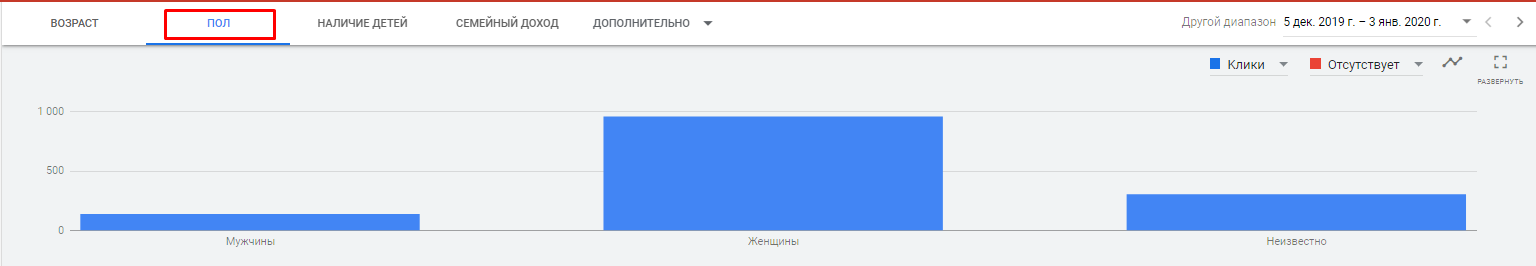 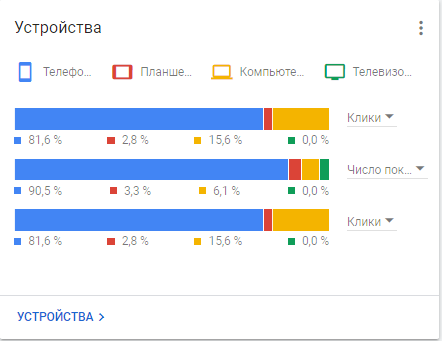 Примеры объявлений:Поисковые кампании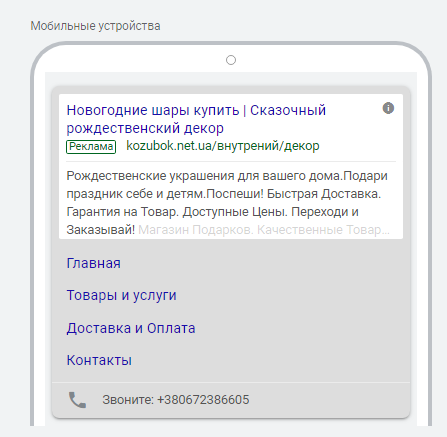 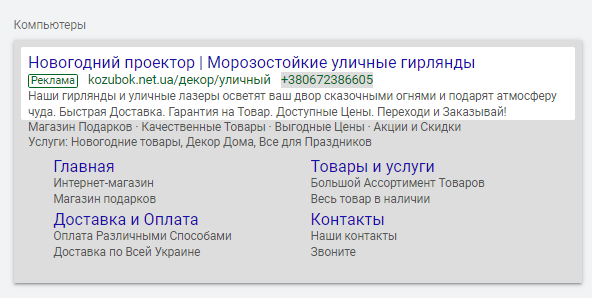 Товарная кампания 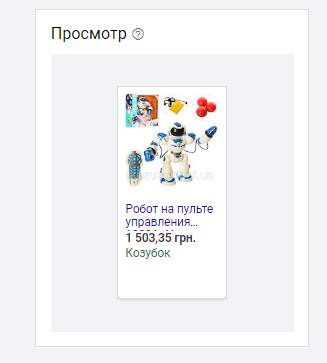 Ремаркетинг 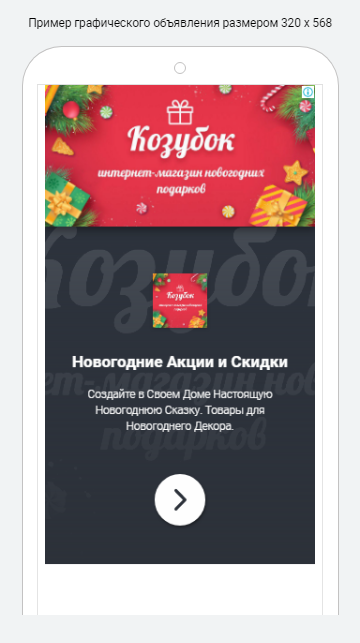 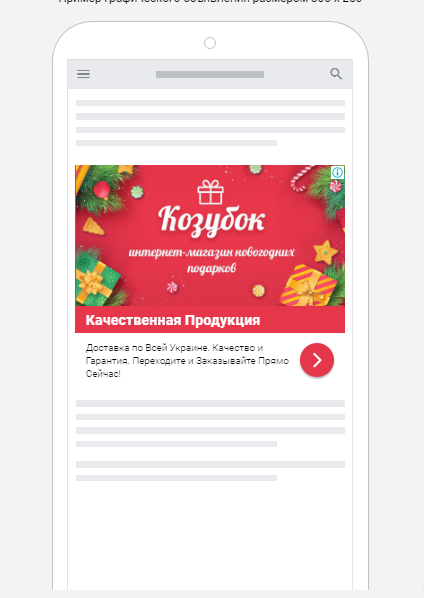 Динамический ремаркетинг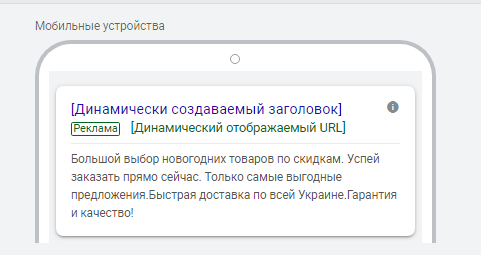 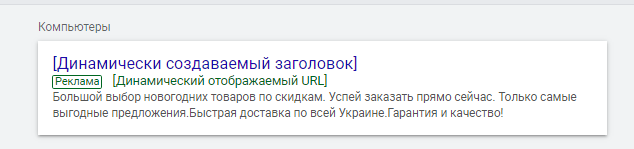 